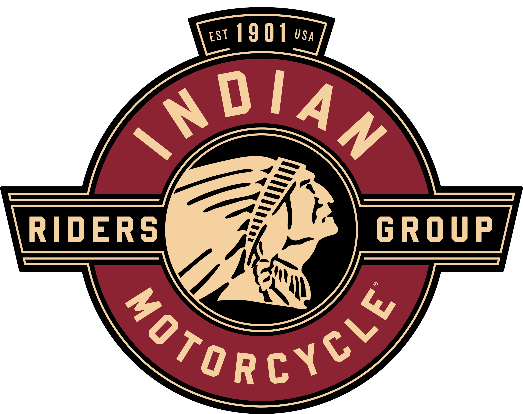 I, ______________________________________________, hereby grant and authorize the Battle Born Indian Motorcycle Riders Group, Chapter #2066, the right to take my likeness and/or record my voice on a photographic, video, audio, digital, electronic or any other medium and authorize it to be edited, altered, copied, published, distributed and make use of any and all pictures or video taken of me to be used for legally promotional materials including, but not limited to, newletters, flyers, posters, brochures, advertisements, fundraising letters, annual reports, press kits and submissions to journalists, websites, social networking sites and other print and digital communications, without payment or any other considerations.  This authorization shall continue indefinitely unless I otherwise revoke said authorization in writing.I understand and agree that these materials shall become the property of the Battle Born Indian Motorcycle Riders Group, Chapter #2066, and will not be returned.I hereby hold harmless and release the Battle Born Indian Motorcycle Riders Group, Chapter #2066, from all liability, petitions and causes of action which I, my heirs, representatives, executors, administrators or any other persons may make while acting on my behalf or on behalf of my estate.Signature______________________________________________Date__________________Witness_______________________________________________ Date__________________If under the age of 18 years old, parental/guardian signature required.Parent/Guardian Signature ____________________________________Date____________